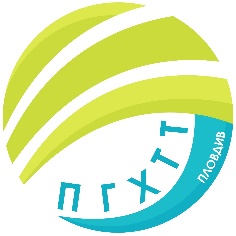 ПРОФЕСИОНАЛНА ГИМНАЗИЯ ПО ХРАНИТЕЛНИ ТЕХНОЛОГИИ И ТЕХНИКА – ГР. ПЛОВДИВe- mail: pghtt_plov@pghtt.net, http://pghtt.net/гр. Пловдив 4003, бул. „Васил Априлов” № 156, Директор: 032/95-28-38, Секретар: 032/95-50-18, ГРАФИК НА ИЗПИТИ ЗА ОПРЕДЕЛЯНЕ НА СРОЧНА ОЦЕНКА ЗА II УЧ. СРОК, ДНЕВНА ФОРМА НА ОБУЧЕНИЕ, ИЗПИТНА СЕСИЯ ЮЛИ,  2020/2021 УЧ. Г.*Резултатите от изпитите се оповестяват в срок от три дни след полагане на изпита, лично в кабинета на заместник–директорите.инж. Людмила Ганчева,директор на ПГ по хранителни технологии и техника –гр. ПловдивДата/ Ден от седмицатаНача-лен часУчебни предметиМясто05.07.2021 г.Понеделник8.00 ч.Английски език – VIII клас, II срок (писмена част)25 каб.05.07.2021 г.Понеделникслед приключване на писмената частАнглийски език – VIII клас, II срок (устна част)26 каб.06.07.2021 г.Вторник12.00 ч.Български език – VIII клас, II срок25 каб.07.07.2021 г.Сряда8.00 ч.Математика – VIII клас, II срок25 каб.08.07.2021 г.Четвъртък8.00 ч.Биология и здравно образование – VIII клас, II срок25 каб.09.07.2021 г.Петък12.00 ч.Физика и астрономия  – VIII клас, II срок25 каб.12.07.2021 г.Понеделник8.00 ч.Химия и опазване на околната среда – VIII клас, II срок25 каб.13.07.2021 г.Вторник8.00 ч.Въведение в професията – учебна практика – VIII клас, II срок43 лаб.